    APPLICATION FOR MEMBERSHIP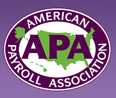 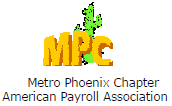 Metro Phoenix Chapter of the APA   PMB- D44                           1334 East Chandler Blvd. Suite 5Phoenix, AZ 85048-6263www.metrophoenixapa.orgMembership year is September 1 through August 31Annual Membership $36.00Check type of membership:    [  ] New         [  ] Renewal         [  ] Update my informationPlease print clearly[  ] Ms.    [  ] Mrs.    [  ] Mr.           Title (circle all that apply): CPA   CPP   FPC   PHR   SPHR   GPHRFirst name: _______________________ MI: ____  Last name: ______________________________ Company: _______________________________ Title: ____________________________________Primary Contact Information (This is where all notifications will be sent.)Email Address: _______________________________________________________ Street: ______________________________________________________   PO Box: ____________City: ____________________________  State: ________  Zip: _______________________Phone Number: (______) _________________   Fax Number: (______) __________________Employer’s Business: ____________________ Type of Payroll Software Used: ________________Number of Employees: _____________  	  Birth Date (month/day):______________		Secondary Contact InformationPhone Number: (______) _________________   Email: _______________________________APA National Member?   [  ] Yes     APA member #: __________________Interested in becoming an APA National Member?   [  ] Yes!	Please send me information.Signature: _____________________________________ Date: _________________Date membership application received:_____________     Paid via:  [  ] Cash      [  ] Check #_______Amount paid: $___________  for [  ] full year     [  ] ____months x $3.00 per monthMetro Phoenix APA, an Independent, autonomous Chapter of the American Payroll Association